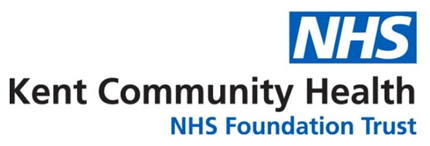 To : All bidders expressing an interest14th June 2022By e-Tendering Portal: Proactis/Due NorthOpportunity No. DN617043Dear SirsDelivery of Training Services over 2 modules for Community Public Health Nurse within the Health Visiting Service; Module 1: Early Intervention Public Health to be delivered in semester 1 Module 2 : Child Development and Assessment 0-19 will be delivered in semester 2Call for competition: Find a Tender Service Ref: 2022/S 000-016283Invitation to TenderKent Community Health is issuing an invitation to tender ("ITT") in connection with a competitive procurement of Training for Community Public Health Nurse, Band 5, within the Health Visiting Service. The ITT comprises the following documents: Copies of these documents are available on the e-tendering portal used by the Authority for this procurement Proactis/Due North. The response documents in Section B of the ITT must be submitted using the e-Tendering Portal by no later than 14th July 2022, 5pm.If you have any queries relating to this ITT, please see the contact details set out in Section A of the ITT.Yours faithfully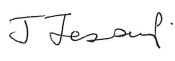 For and on behalf ofKent Community Health NHS Foundation TrustSection A – Instructions and informationSection A – Instructions and information1Introduction and background2Tender timetable 3Instructions to Bidders 4Tender evaluation methodology and criteriaAnnex A1NHS Terms and Conditions – See e-Portal for draft versionSection B – Tender Schedules (to be returned by Bidders)Section B – Tender Schedules (to be returned by Bidders)Annex B1Eligibility questions and responsesAnnex B2SpecificationAnnex B3Tender Response DocumentAnnex B4Commercial ScheduleAnnex B5Confidential and commercially sensitive informationAnnex B6Administrative instructionsAnnex B7Form of Tender